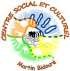 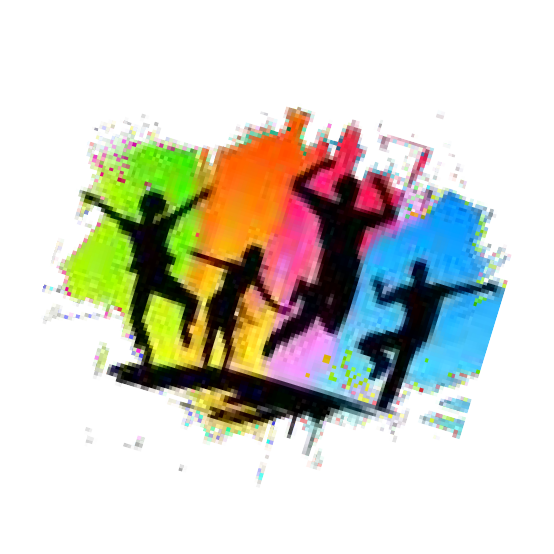 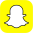 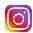 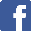 LE JEUNE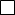 Nom et Prénom du Jeune :…………………………………………………………………….Date de naissance : …./…../…..	Sexe : F / M Numéro de portable du jeune : …../…../…../…../…..Email du jeune :………………………………...........@.........................................................Adresse principale du jeune :……………………………………………………………………………………………………………………………………………………………………………………………………Lieu de scolarisation :………………………………………………………………………….En cas de séparation des parents, le jeune habite : Chez sa mèreChez son pèreEn résidence alternéeAutres :………………………………………………………………………………...J’autorise le Centre Social et Culturel à :Transporter mon enfant par les moyens nécessaires à l’activité (véhicule de service/minibus/location de car)	OUI	ou	NONDiffuser des photos et vidéos de groupe sur lesquelles apparaît mon enfant pour la promotion des activités de l’Accueil Ados (flyers, site internet, réseaux sociaux,etc…)	OUI	ou	NONDiffuser des vidéos résultant de projets menés par les jeunes de l’Accueil Ados sur laLe responsable, Gaétan FRANZA, possède un profil professionnel sur Facebook, Instagram et Snapchat, afin de rester en lien avec les jeunes, de leur communiquer des informations sur des évènements, et leur partager différents contenus à finalité éducative. Un groupeWhatsApp est aussi créé pour partager toutes les informations liés à l’Accueil Ados.Acceptez-vous que votre jeune puisse être en contact avec Gaétan par le biais des réseaux sociaux ?	OUI ou NONChaine Youtube des Ados du Centre SocialOUIouNONLaisser mon enfant partir seul après l’activité :OUIouNON